Assignment 1: “Coraline” by Neil Gaiman (as promised, sorry it can’t be in person) View the video, read the pages of the graphic novel and/or listen to my audio recording, and (OPTIONAL) view the film. Answer the questions in this Google Doc (you all have your own copy) and click TURN IN at the top right corner. Due Friday, May 8. RESEARCH:Define uncanny:*Who invented the phrase: UNCANNY?*https://m.youtube.com/watch?v=CNdAIPoh8a4According to the video link above, what is the Uncanny Valley?*View the (NEXT PAGE)graphic novel “Coraline” by Neil Gaiman & answer these 3 questions:What is uncanny about Coraline’s other parents?*What is uncanny about the rats?*How and when was Coraline’s father brave?*Below is a link to the full film version of “Coraline”https://m.youtube.com/watch?v=0aRlcuRTv1MBONUS: In your opinion, did Coraline truly escape back into the real world?*BONUS: What is your favorite part of the film? I like the Other Father’s song about Coraline and the piano that plays him. *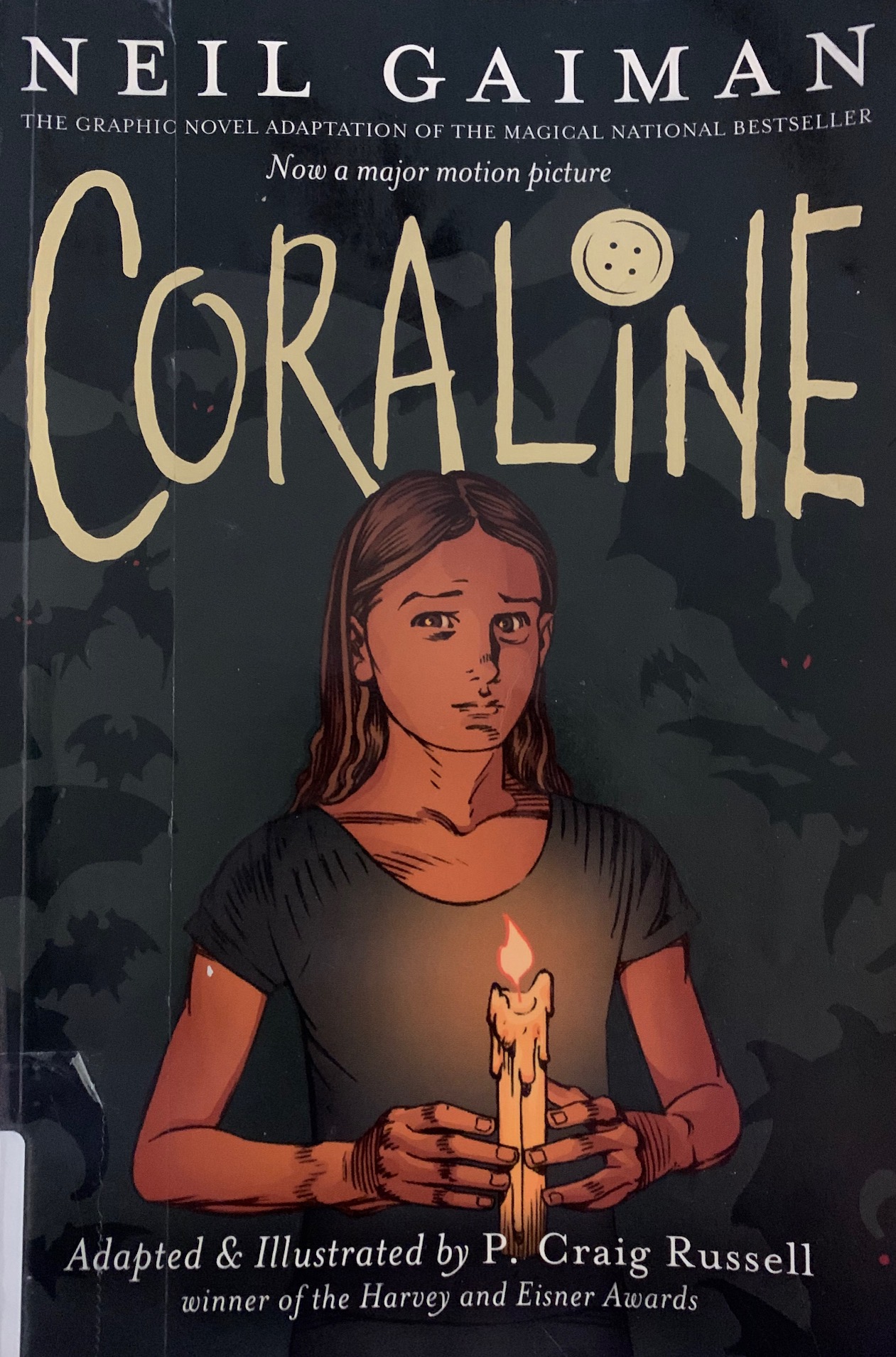 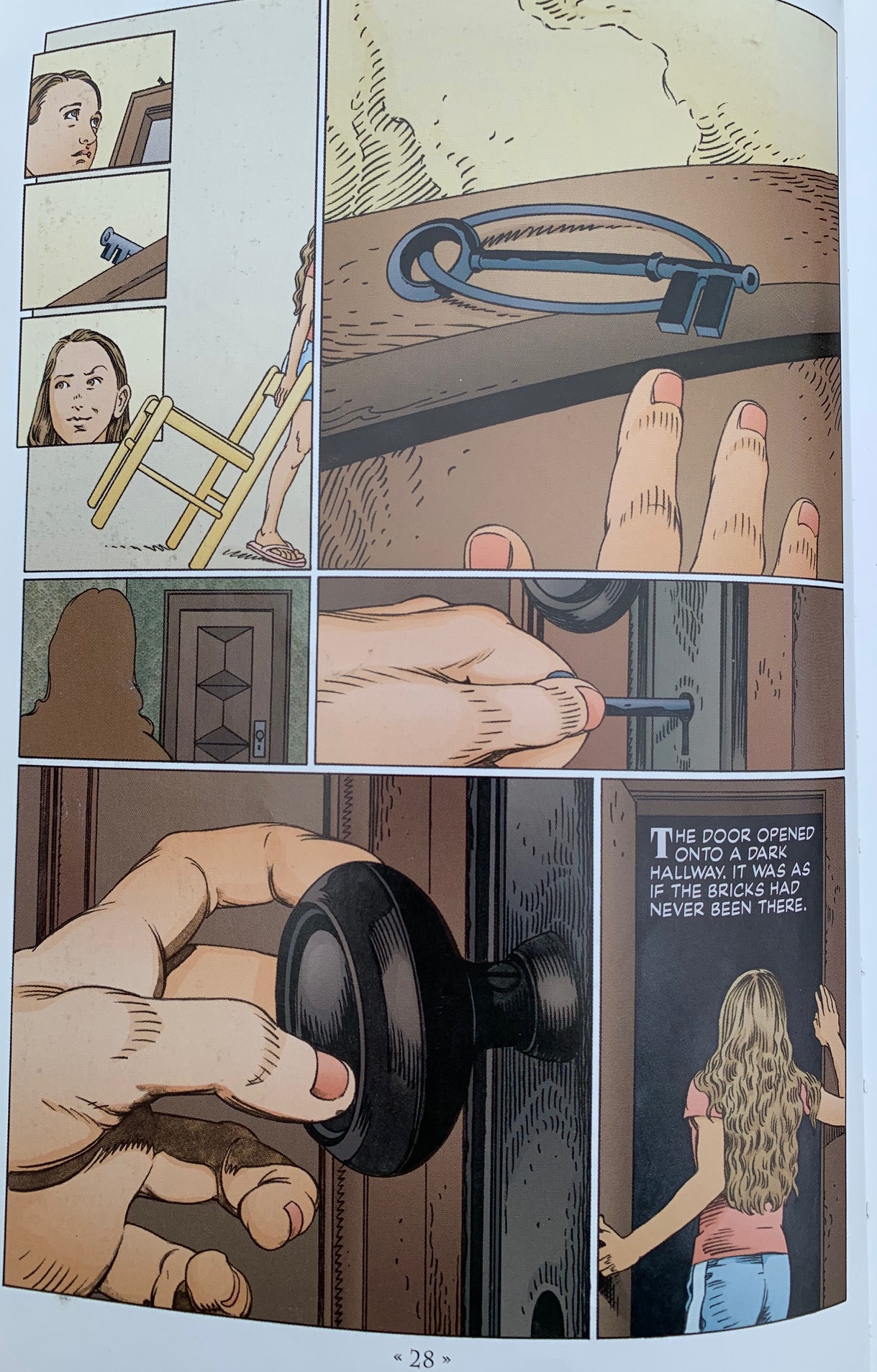 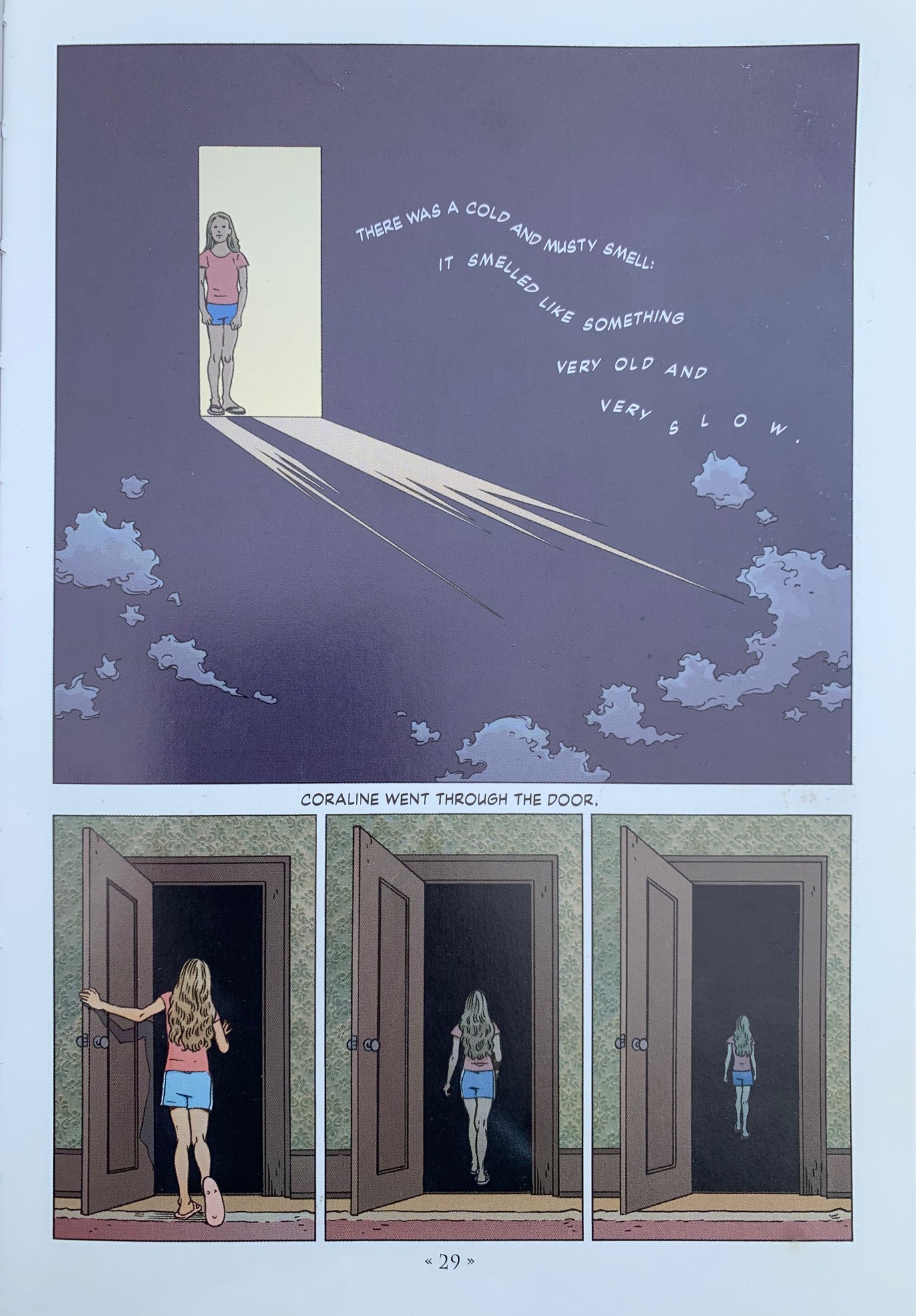 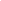 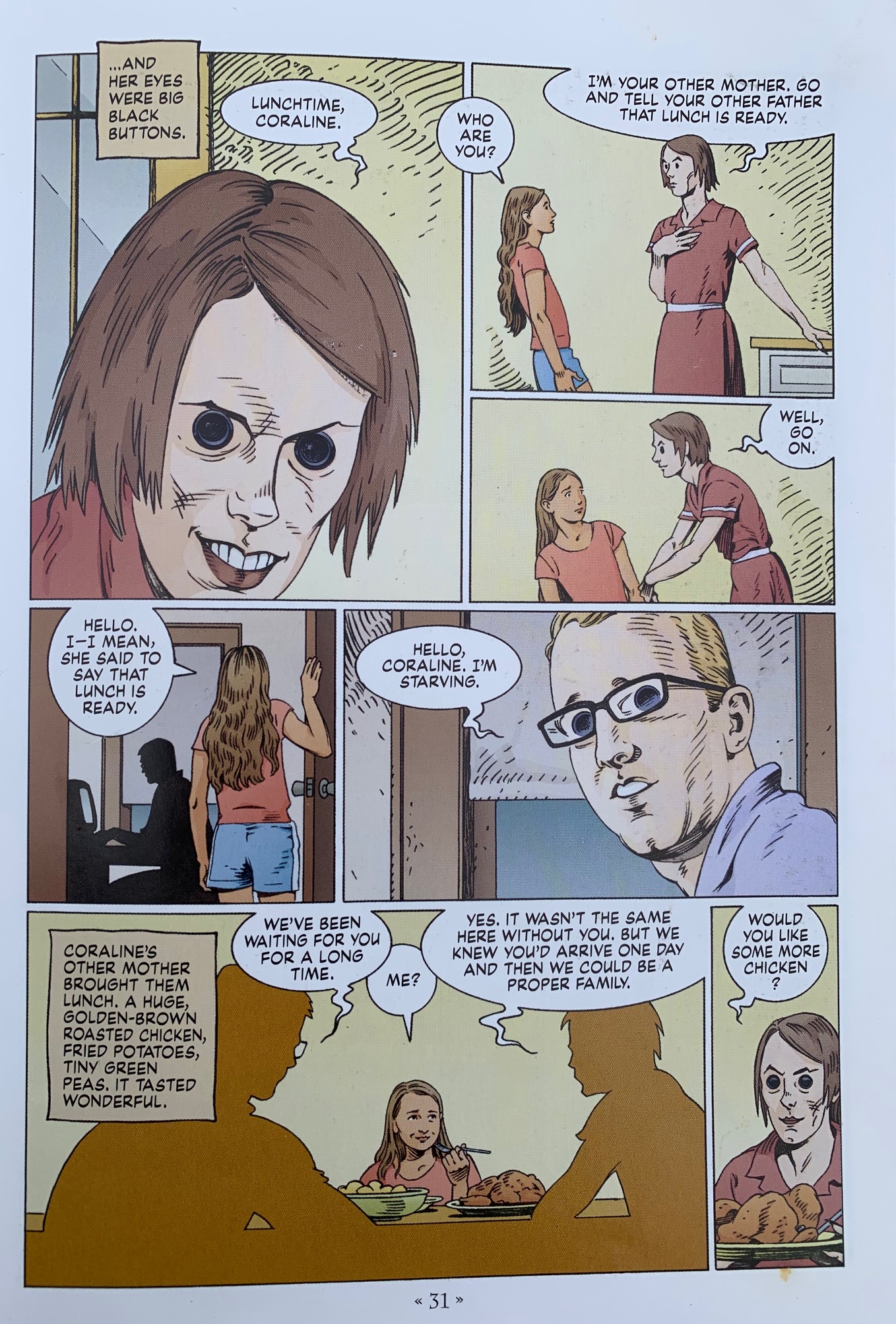 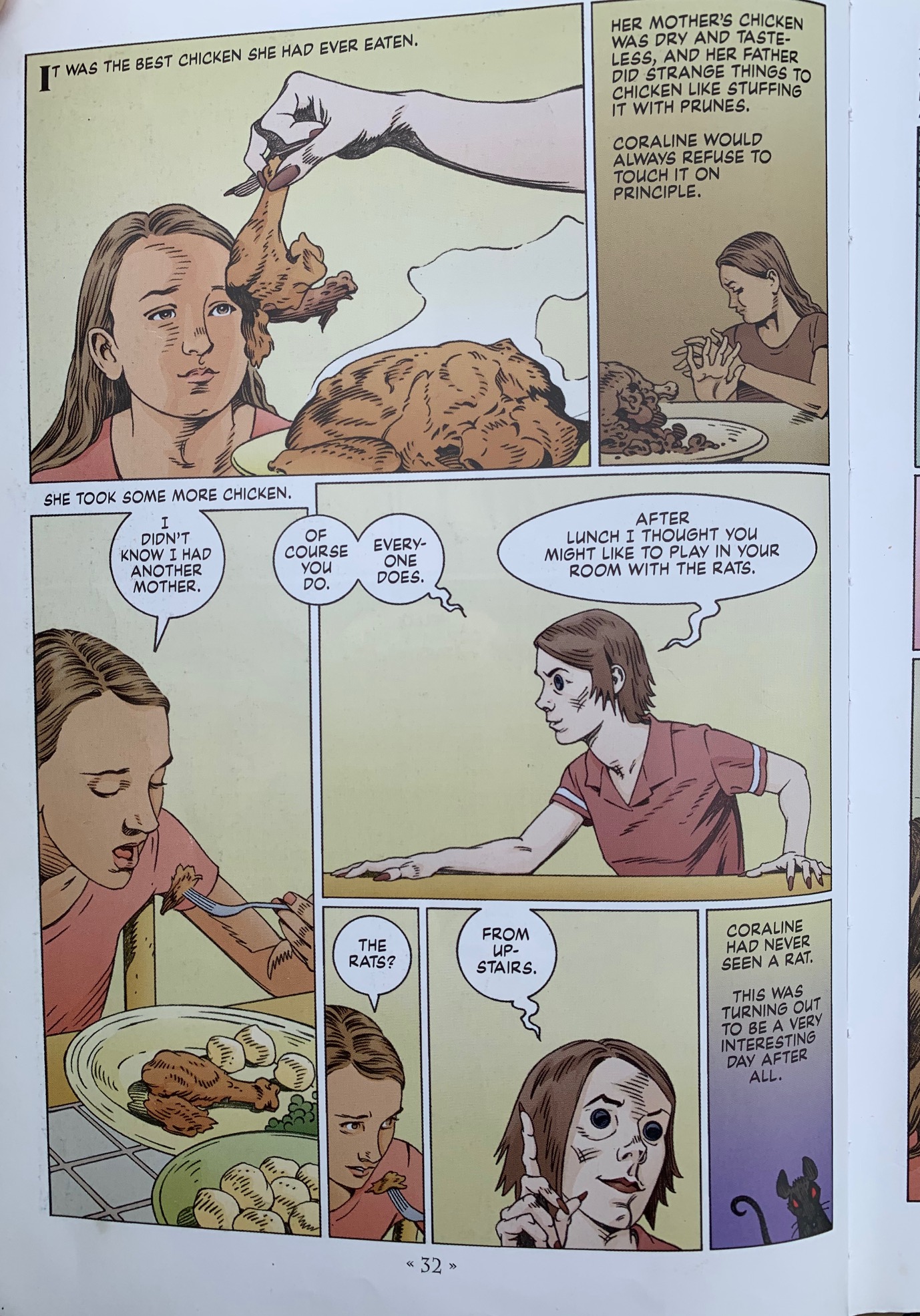 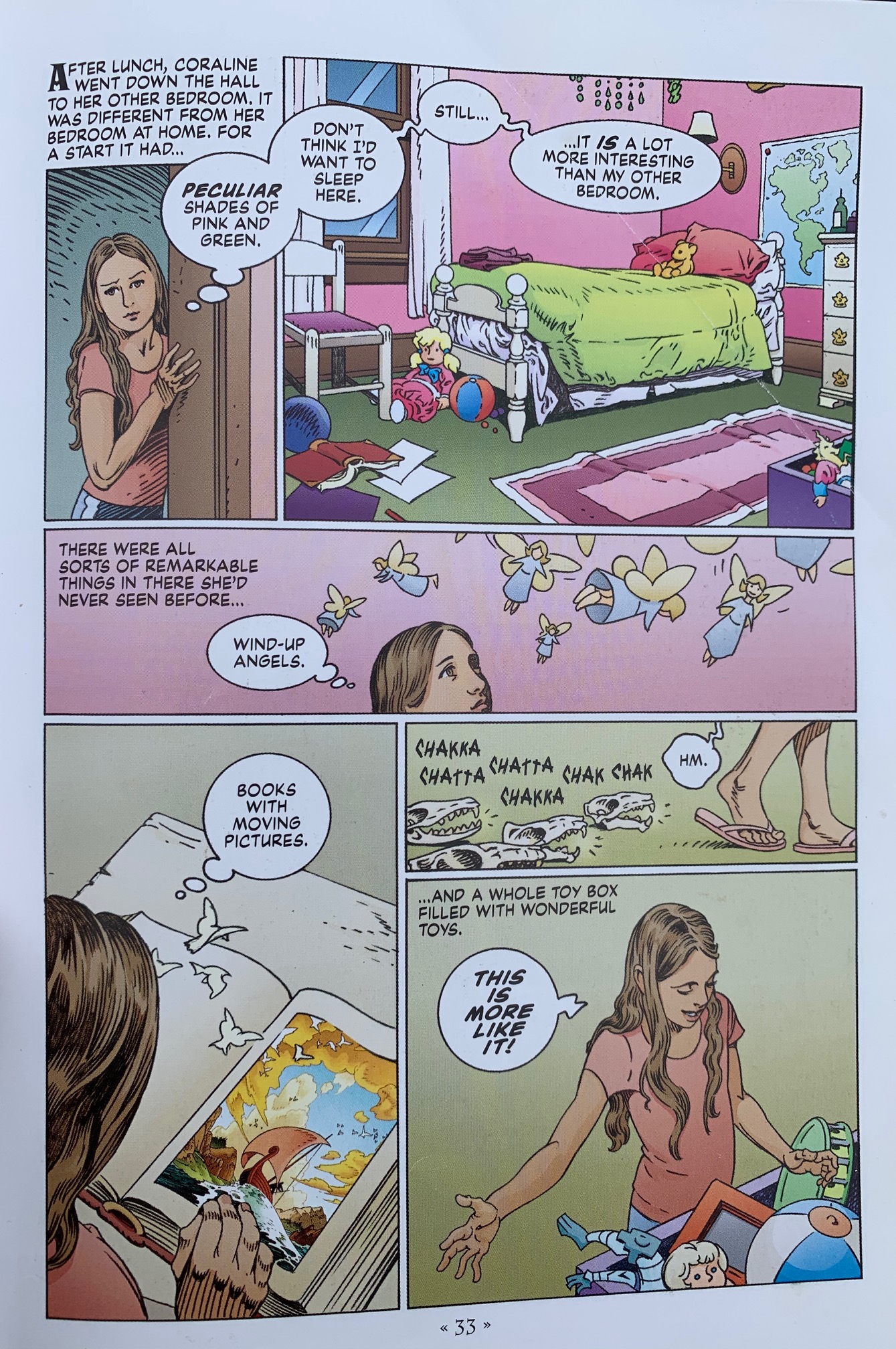 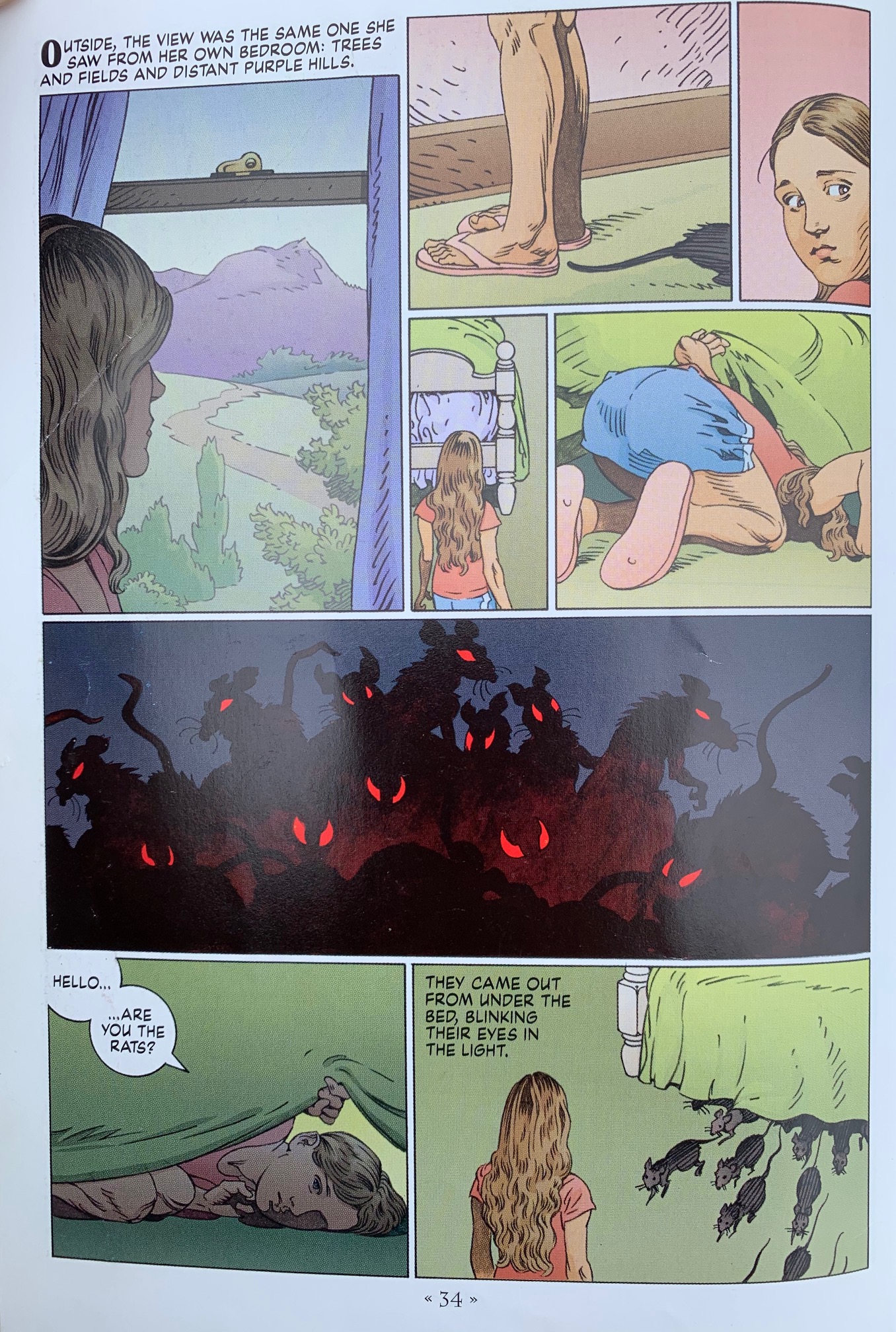 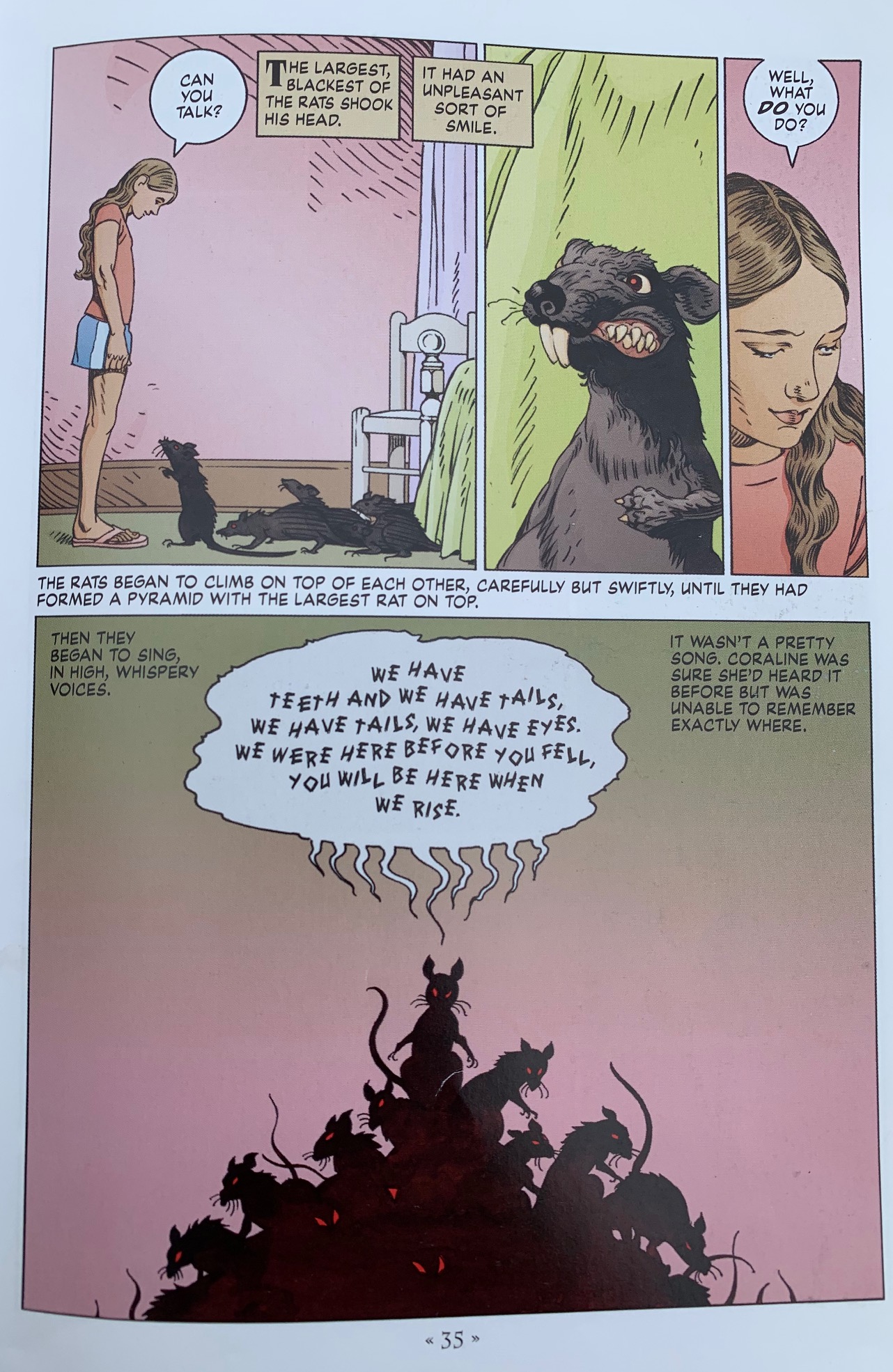 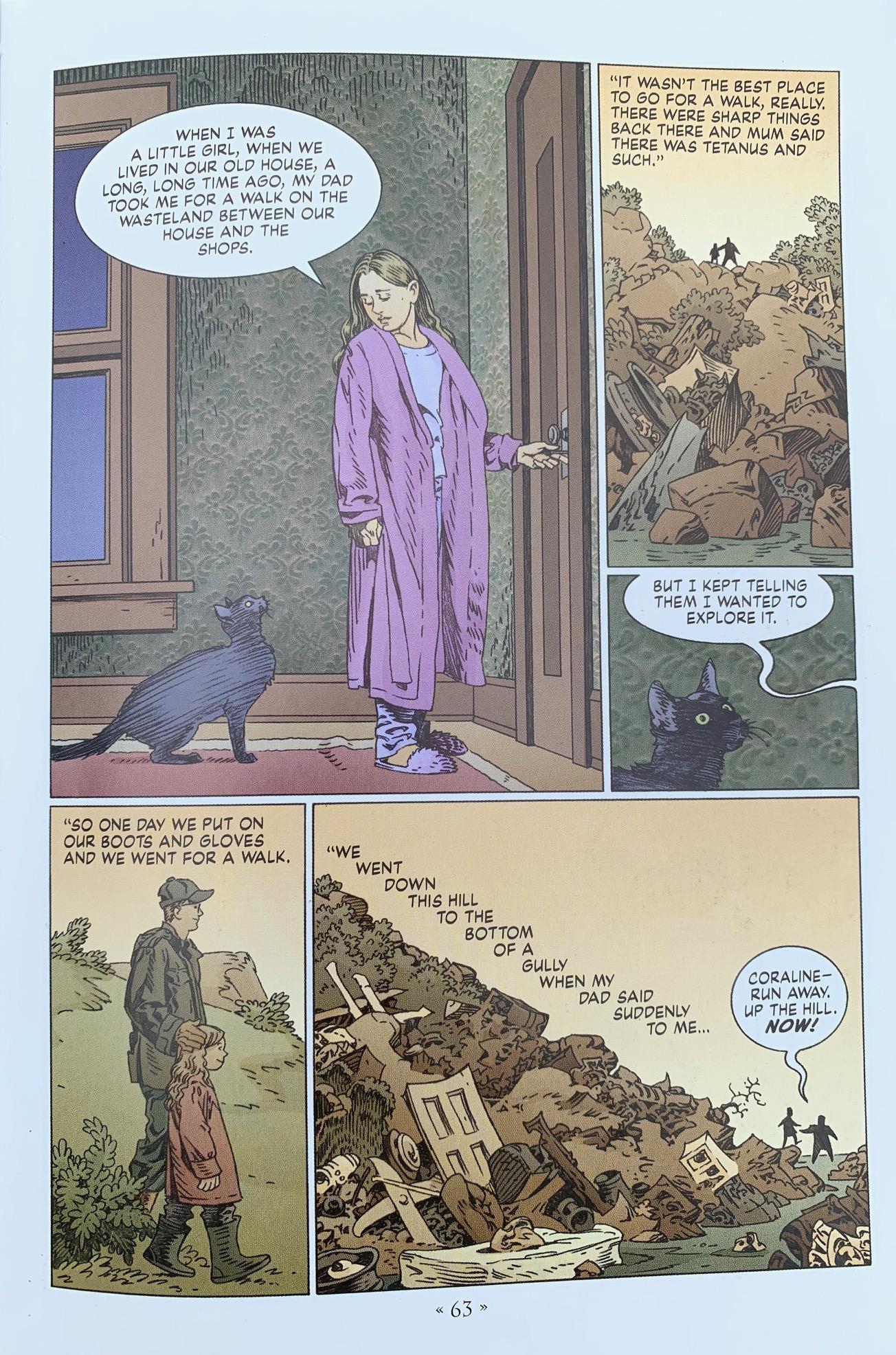 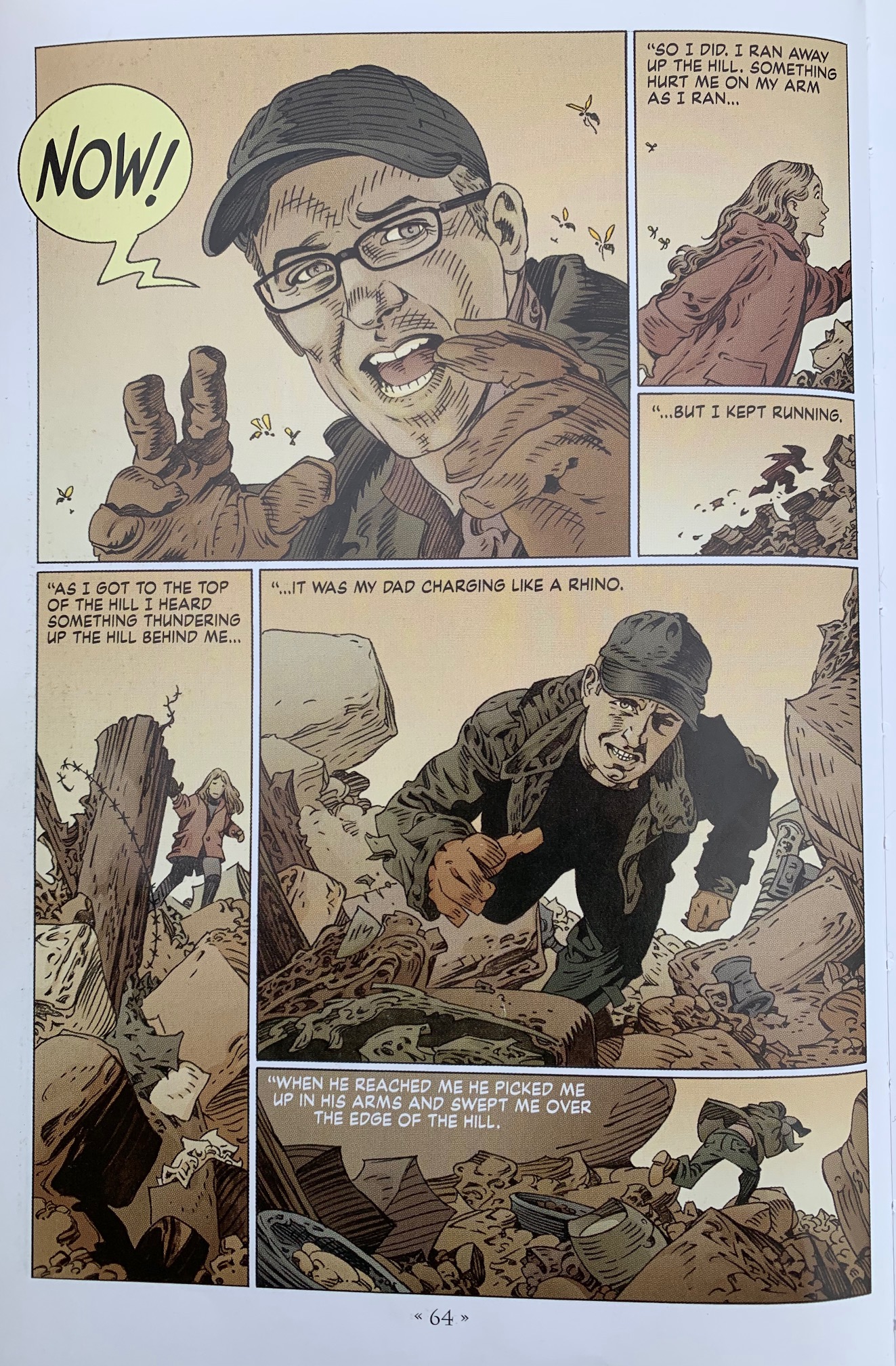 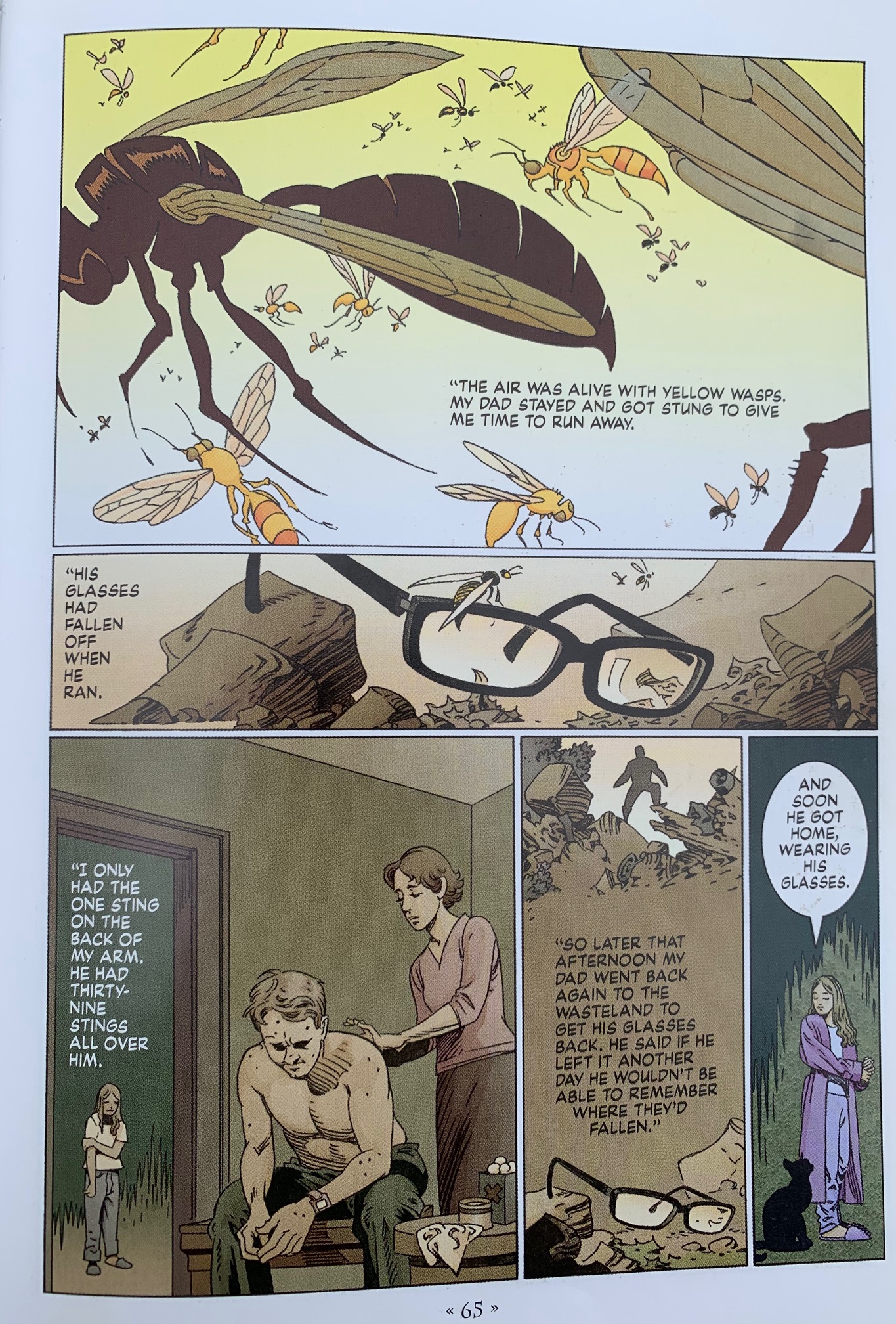 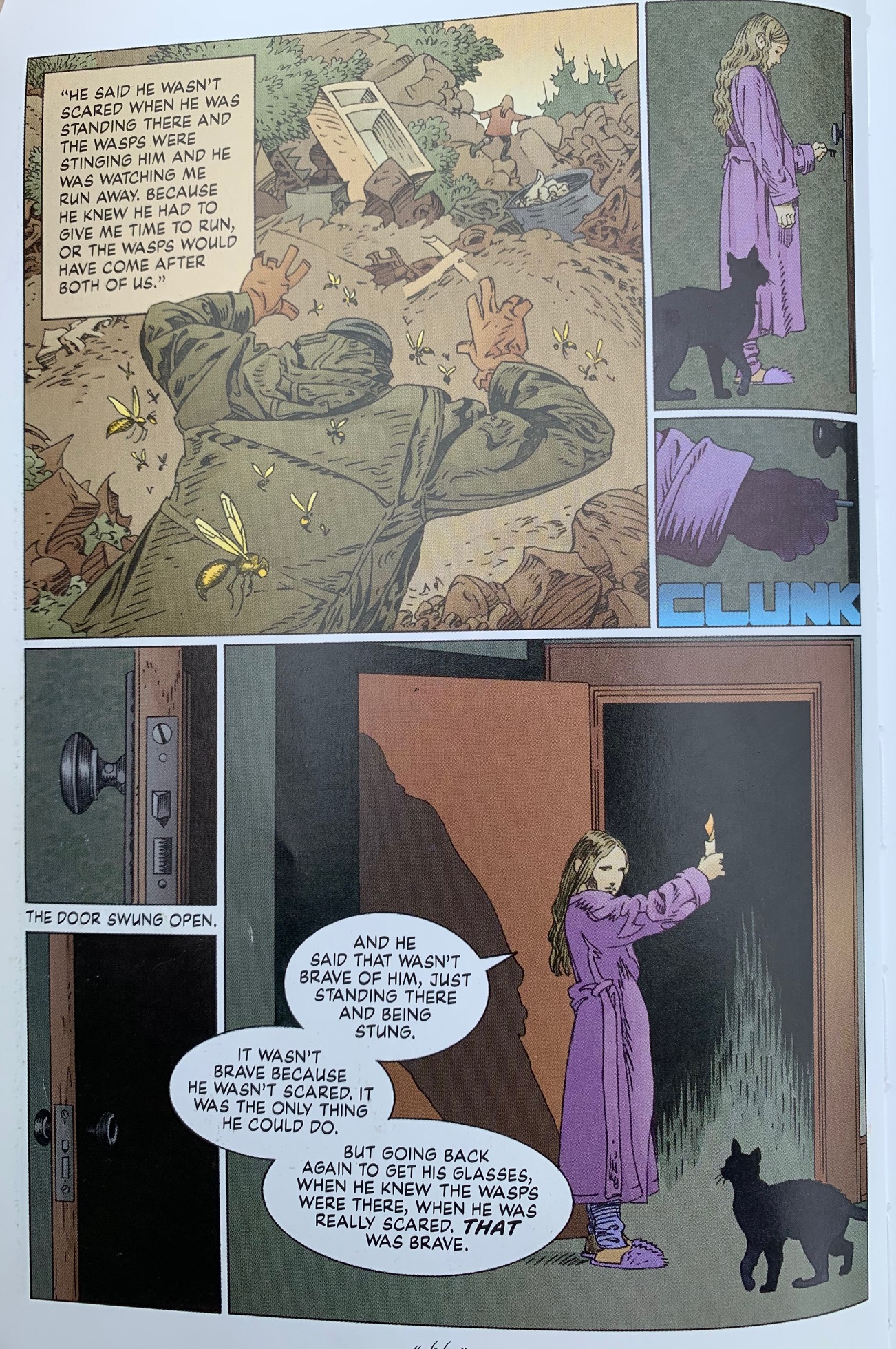 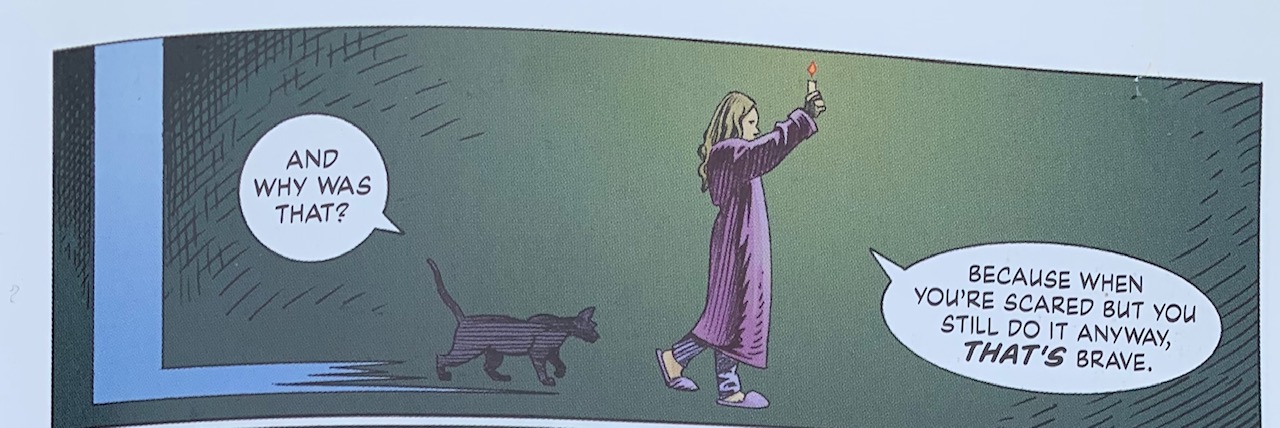 